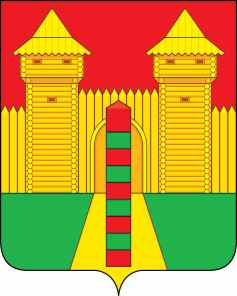 АДМИНИСТРАЦИЯ  МУНИЦИПАЛЬНОГО  ОБРАЗОВАНИЯ «ШУМЯЧСКИЙ  РАЙОН» СМОЛЕНСКОЙ  ОБЛАСТИПОСТАНОВЛЕНИЕот  26.01.2021г.   № 28           п. ШумячиВ связи с увольнением директора, главного бухгалтера, главного инженера  муниципального унитарного предприятия «Шумячское автотранспортное предприятие» муниципального образования «Шумячский район» Смоленской области Администрация муниципального образования «Шумячский район» Смоленской областиП О С Т А Н О В Л Я Е Т :1. Признать утратившим силу постановление Администрации муниципального образования  «Шумячский район» Смоленской области  от 10.11.2020 г. № 545 «О реорганизации муниципального унитарного предприятия «Шумячское автотранспортное предприятие» муниципального образования «Шумячский район» Смоленской области в форме присоединения его к Муниципальному унитарному предприятию «Шумячская машинно-технологическая станция» муниципального образования «Шумячский район» Смоленской области».2. Настоящее постановление вступает в силу со дня его подписания. Глава муниципального образования «Шумячский район» Смоленской области                                                А.Н. Васильев О признании утратившим силу постановление Администрации муниципального образования «Шумячский район» Смоленской области                   от 10.11.2020г. № 545 